Имущественная поддержка предпринимательстваhttps://msp.economy.gov.ru/support-formssupport@msp.economy.gov.ru8 800 350-23-37 для субъектов МСП8 800 350-01-25 для инфраструктуры поддержки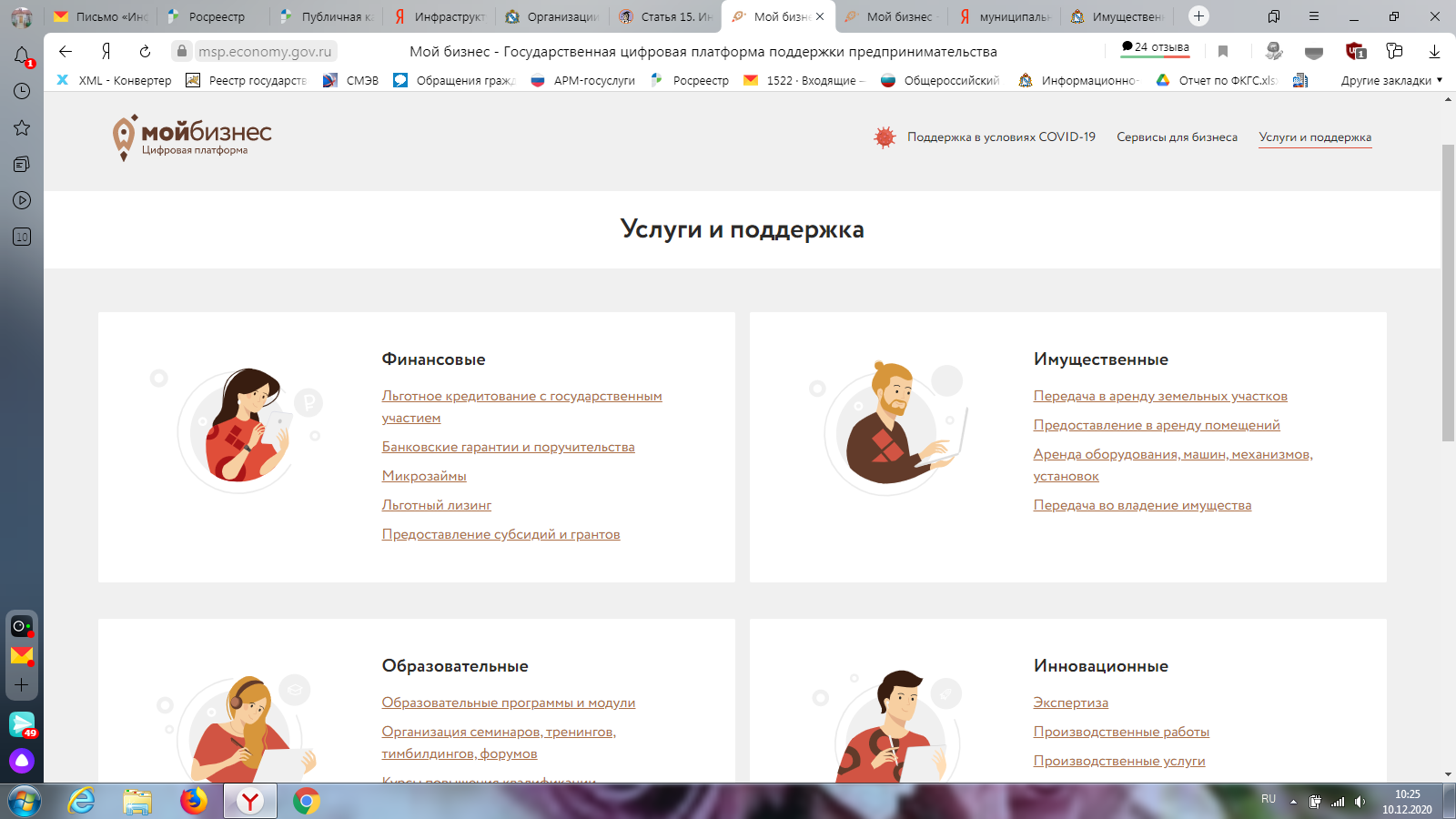 